7th International Symposium on Phospholipids in Pharmaceutical Research September 12/13, 2022 | Heidelberg, Germany Registration Herewith, I register for the 7th International Symposium on Phospholipids in Pharmaceutical Research on September 12/13, 2022. Please choose an option: 	Symposium (on site, industrial) 	 € 475.00 	Symposium (on site, academic) 	 € 325.00 	Symposium (on site, student) * 	 € 125.00 	Symposium (online only, academic & industrial) 	 € 125.00 	Symposium (online only, student) * 	 € 50.00 * Please send a copy of student ID 	I am member of the Phospholipid Research Center and get a reduction of € 50. The registration fee includes catering throughout the symposium, conference materials, and—if circumstances allow—a dinner on Monday evening. I want to present a poster in the following category (please tick one or two options): 	Drug Delivery 	Lipid Nanoparticles & Vaccines 	Analytics & Characterization Techniques 	Technological Approach (Manufacturing / Preparation) 	In vitro & Physicochemical Characterization 	Miscellaneous 	I agree if my abstract is selected for a short oral presentation (please tick if appropriate). 	I do not want to present a poster (please tick if appropriate). To submit the abstract for your poster presentation, please use the template. Deadline for providing the poster abstract is July 15, 2022. Personal data 	Salutation	 Mr.	 Ms. 	 Mx. 	Title	 Prof. Dr.	 PD Dr. 	 Dr. 	 M.Sc./B.Sc. 	  	Last Name		First Name		Company/Institute		Address		City		Zip		Country		Phone		Fax		Email		Date		Signature		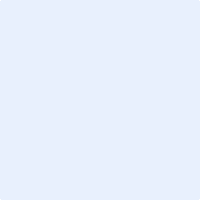 Please complete the form and return it via email (info@phospholipid-research-center.com) no later than July 15, 2022. The confirmation of registration and the invoice will be sent immediately after receipt of the registration. If you have chosen the "online only" option, we will of course provide you with the necessary information in a timely manner.Let’s hope that we can meet each other again! 